Publicado en Madrid el 29/05/2017 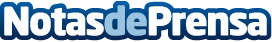 Se crea el primer Foro de Inversores dirigido a la industria creativaEl Foro de Inversores RIC (Red de Industrias Creativas de la Fundación Santillana e IED Madrid) convoca hasta el 1 de junio a los innovadores interesados en presentar proyectos a los inversores de la industria creativa. El objetivo del Foro de Inversores RIC de la Fundación Santillana e IED Madrid es facilitar la relación entre emprendedores, empresarios e inversores para promocionar, dinamizar y potenciar la inversión en la industria creativaDatos de contacto:Ana Calleja617676995Nota de prensa publicada en: https://www.notasdeprensa.es/se-crea-el-primer-foro-de-inversores-dirigido Categorias: Nacional Finanzas Artes Visuales Artes Escénicas Música Emprendedores http://www.notasdeprensa.es